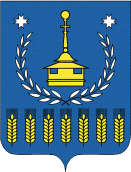    СОВЕТ   ДЕПУТАТОВМУНИЦИПАЛЬНОГО ОБРАЗОВАНИЯ «МУНИЦИПАЛЬНЫЙ ОКРУГ ВОТКИНСКИЙ РАЙОН УДМУРТСКОЙ РЕСПУБЛИКИ»«УДМУРТ ЭЛЬКУНЫСЬ ВОТКА ЁРОС МУНИЦИПАЛ ОКРУГ»  МУНИЦИПАЛ КЫЛДЫТЭТЫСЬ ДЕПУТАТЪЁСЛЭН КЕНЕШСЫ   Р Е Ш Е Н И ЕО проведении публичных слушаний по проекту решения Совета депутатов муниципального образования «Муниципальный окру Воткинский район Удмуртской Республики» «О внесении изменений в Устав муниципального образования «Муниципальный округ Воткинский район  Удмуртской Республики» «31»  марта  2022 года                                                                                   №230В соответствии с Федеральным законом от 6 октября 2003 года № 131-ФЗ
«Об общих принципах организации местного самоуправления в Российской Федерации»,   Совет депутатов муниципального образования  «Муниципальный окру Воткинский район  Удмуртской Республики» РЕШАЕТ:1. Назначить  публичные слушания по проекту решения Совета депутатов муниципального образования  «Муниципальный окру Воткинский район  Удмуртской Республики» «О внесении изменений в Устав муниципального образования  «Муниципальный округ Воткинский район Удмуртской Республики».2. Определить дату и время проведения публичных слушаний по проекту решения Совета депутатов муниципального образования «Муниципальный окру Воткинский район  Удмуртской Республики» «О внесении изменений в Устав муниципального образования  «Муниципальный окру Воткинский район  Удмуртской Республики» «16»  мая   2022 года в 17 часов 10 минут.3.	Определить место проведения публичных слушаний по проекту решения Совета депутатов муниципального образования «Муниципальный округ Воткинский район Удмуртской Республики» «О внесении изменений в Устав муниципального образования «Муниципальный округ Воткинский район Удмуртской Республики»: зал заседаний здания Администрации муниципального образования «Муниципальный округ Воткинский район Удмуртской Республики», расположенный по адресу: г. Воткинск, ул. Красноармейская,  43 «а».4.	Определить организатором проведения публичных слушаний по проекту решения Совета депутатов муниципального образования «Муниципальный округ Воткинский район Удмуртской Республики»
«О внесении изменений в Устав муниципального образования «Муниципальный округ Воткинский район Удмуртской Республики» комиссию по проведению публичных слушаний по проекту решения Совета депутатов   «О внесении изменений в Устав муниципального образования  «Муниципальный окру Воткинский район  Удмуртской Республики».5. Утвердить состав комиссии по проведению публичных слушаний по проекту решения Совета депутатов   «О внесении изменений в Устав муниципального образования  «Муниципальный окру Воткинский район  Удмуртской Республики» (Приложение № 2).6.	Опубликовать проект решения Совета депутатов муниципального образования  «Муниципальный округ Воткинский район Удмуртской Республики» «О внесении изменений в Устав муниципального образования  «Муниципальный округ Воткинский район Удмуртской Республики» путем его размещения на официальном сайте муниципального образования «Воткинский район» в сети «Интернет» и обнародовать на информационно-правовых стендах муниципальных образований сельских поселений.7.	Установить, что предложения по проекту решения Совета депутатов муниципального образования «Воткинский район» «О внесении изменений в Устав муниципального образования «Воткинский район»» представляются в Совет депутатов муниципального образования «Воткинский район» в письменном виде с указанием фамилии, имени, отчества, адреса места жительства и подписью автора предложений по адресу: г. Воткинск, ул. Красноармейская, 43 «а», кабинет №58, в период с «11»  апреля  2022 года по «12» мая  2022 года по рабочим дням с 08.00 часов до 16.00 часов.7.	Решение вступает в силу со дня его принятия и подлежит размещению на официальном сайте муниципального образования «Воткинский район».Председатель Совета депутатовмуниципального образования«Муниципальный округ Воткинский район Удмуртской Республики»                                                                М.В. Ярко Глава муниципального образования«Муниципальный округ Воткинский район Удмуртской Республики»                                                                      И.П.Прозоровг. Воткинск«31»  марта 2022 года№ 230Приложениек решению Совета депутатов муниципального образования«Муниципальный округ Воткинскийрайон Удмуртской Республики»от 31 марта  2022 года № 230ПРОЕКТ   СОВЕТ   ДЕПУТАТОВМУНИЦИПАЛЬНОГО ОБРАЗОВАНИЯ «МУНИЦИПАЛЬНЫЙ ОКРУГ ВОТКИНСКИЙ РАЙОН УДМУРТСКОЙ РЕСПУБЛИКИ»«УДМУРТ ЭЛЬКУНЫСЬ ВОТКА ЁРОС МУНИЦИПАЛ ОКРУГ»  МУНИЦИПАЛ КЫЛДЫТЭТЫСЬ ДЕПУТАТЪЁСЛЭН КЕНЕШСЫ   Р Е Ш Е Н И ЕО внесении изменений в Устав  муниципального образования«Муниципальный округ Воткинский район Удмуртской Республики»« ___ »____________ 2022 года                                                                      №	В соответствии с Федеральным законом от 6 октября 2003 года № 131-ФЗ «Об общих принципах организации местного самоуправления в Российской Федерации», Уставом муниципального образования «Муниципальный округ Воткинский район Удмуртской республики» и в целях приведения Устава муниципального образования «Муниципальный округ Воткинский район Удмуртской республики» в соответствие с  Бюджетным кодексом Российской Федерации,  Федеральным законом  от 30.12.2021 N 492-ФЗ "О внесении изменений в Федеральный закон "Об искусственных земельных участках, созданных на водных объектах, находящихся в федеральной собственности, и о внесении изменений в отдельные законодательные акты Российской Федерации" и отдельные законодательные акты Российской Федерации"Совет депутатов муниципального образования  «Муниципальный окру Воткинский район  Удмуртской Республики» РЕШАЕТ:1. Внести в Устав муниципального образования «Муниципальный округ Воткинский район Удмуртской Республики», утвержденный решением Совета депутатов муниципального образования «Муниципальный округ Воткинский район Удмуртской Республики»  от 11.11.2022 года № 122  следующие изменения:1) статью 25 изложить в следующей редакции:«Статья 25. Органы и должностные лица Совета депутатов1. Совет депутатов возглавляет Председатель Совета депутатов.2. Председатель Совета депутатов избирается Советом депутатов из своего состава и осуществляет свои полномочия на профессиональной постоянной основе.Председатель Совета депутатов избирается Советом депутатов открытым голосованием большинством голосов от установленной настоящим Уставом численности депутатов Совета депутатов на первой сессии Совета депутатов.Совет депутатов обязан принять решение об избрании Председателя Совета депутатов не позднее 30 дней со дня избрания в Совет депутатов не менее двух третей от установленной настоящим Уставом численности депутатов Совета депутатов.В случае досрочного прекращения полномочий Председателя Совета депутатов или досрочного прекращения полномочий депутата Совета депутатов, являющегося Председателем Совета депутатов, Совет депутатов обязан принять решение об избрании Председателя Совета депутатов в срок, установленный Регламентом Совета депутатов.3. Срок полномочий Председателя Совета депутатов соответствует сроку полномочий Совета депутатов, из состава которого он был избран.Полномочия Председателя Совета депутатов начинаются со дня его избрания и прекращаются со дня начала работы Совета депутатов нового созыва, за исключением случаев досрочного прекращения полномочий Председателя Совета депутатов.4. Председатель Совета депутатов:1) представляет Совет депутатов в отношениях с населением, государственными органами, органами местного самоуправления, их должностными лицами, органами территориального общественного самоуправления, иными лицами и организациями;2) осуществляет руководство подготовкой сессий и заседаний Совета депутатов и вопросов, вносимых на рассмотрение Совета депутатов;3) в соответствии с Регламентом Совета депутатов созывает сессии Совета депутатов, вносит вопросы и проекты решений на рассмотрение сессии Совета депутатов, доводит до сведения депутатов Совета депутатов и населения время и место их проведения, а также проект повестки дня сессии (заседания) Совета депутатов;4) председательствует на заседаниях сессий Совета депутатов, ведает внутренним распорядком в соответствии с Регламентом Совета депутатов;        5) возглавляет Президиум Совета депутатов, организует его работу, председательствует на его заседаниях;6) подписывает решения Совета депутатов, протоколы сессий Совета депутатов, другие документы Совета депутатов;7) направляет Главе муниципального образования для подписания и обнародования решения Совета депутатов, имеющие нормативный характер (нормативные правовые акты Совета депутатов);8) организует работу по контролю за исполнением решений Совета депутатов;9) вносит на утверждение Совета депутатов проект структуры Совета депутатов;10) координирует деятельность постоянных и иных комиссий Совета депутатов;11) дает поручения постоянным и иным комиссиям Совета депутатов, дает поручения по иным вопросам, отнесенным к его компетенции;12) руководит деятельностью председателей постоянных комиссий Совета депутатов;13) оказывает содействие депутатам Совета депутатов в осуществлении ими своих полномочий, организует обеспечение их необходимой информацией, рассматривает вопросы, связанные с освобождением депутатов Совета депутатов от выполнения служебных или производственных обязанностей для работы в Совете депутатов, его органах и избирательных округах;14) организует работу по реализации предложений и замечаний, высказанных во время отчетов депутатов Совета депутатов перед избирателями, а также предложений и замечаний, внесенных депутатами Совета депутатов на сессиях Совета депутатов;15) в соответствии с законодательством открывает и закрывает счета Совета депутатов, является распорядителем по этим счетам;16) принимает меры по обеспечению гласности и учету общественного мнения в работе Совета депутатов;17) организует в Совете депутатов прием граждан, рассмотрение их обращений, заявлений и жалоб;18) регулярно информирует Совет депутатов о своей деятельности, о результатах работы депутатов Совета депутатов и комиссий Совета депутатов;19) по вопросам организации деятельности Совета депутатов издает постановления и распоряжения;20) организует по своей инициативе, по решению Совета депутатов проведение согласительных процедур для преодоления возникших разногласий по вопросам, подлежащим рассмотрению Советом депутатов;21) осуществляет иные полномочия в соответствии с законодательством Российской Федерации, законодательством Удмуртской Республики, настоящим Уставом, Регламентом Совета депутатов и решениями Совета депутатов.5. Председатель Совета депутатов имеет заместителя Председателя Совета депутатов.Заместитель Председателя Совета депутатов избирается Советом депутатов из числа депутатов Совета открытым голосованием на сессии Совета депутатов по представлению Председателя Совета депутатов.Срок полномочий заместителя Председателя Совета депутатов соответствует сроку полномочий Совета депутатов, из состава которого он был избран.Полномочия заместителя Председателя Совета депутатов начинаются со дня его избрания и прекращаются со дня начала работы Совета депутатов нового созыва, за исключением случаев досрочного прекращения полномочий заместителя Председателя Совета депутатов.Заместитель Председателя Совета депутатов выполняет функции в соответствии с распределением обязанностей, установленным Председателем Совета депутатов, а в случае отсутствия Председателя Совета депутатов или невозможности исполнения им своих обязанностей выполняет его обязанности.Заместитель Председателя Совета депутатов осуществляет свои полномочия на непостоянной основе.Заместитель Председателя Совета депутатов подотчетен Совету депутатов и Председателю Совета депутатов, его полномочия могут быть прекращены досрочно по решению Совета депутатов.Порядок избрания заместителя Председателя Совета депутатов и досрочного прекращения его полномочий устанавливается Регламентом Совета депутатов в соответствии с настоящим Уставом.6. Для организации работы Совета депутатов и его органов, координации деятельности Совета депутатов с иными органами местного самоуправления, государственными органами и их должностными лицами, а также для осуществления отдельных полномочий по вопросам организации деятельности Совета депутатов, предусмотренных решениями Совета депутатов, Совет депутатов формирует из числа депутатов Совета рабочий орган - Президиум Совета депутатов.Президиум Совета депутатов возглавляет Председатель Совета депутатов.В рамках осуществления возложенных на него полномочий Президиум Совета депутатов принимает решения, обязательные для исполнения Председателем Совета депутатов, комиссиями Совета депутатов, депутатскими фракциями и иными депутатскими объединениями, депутатами Совета депутатов.Президиум Совета депутатов подотчетен Совету депутатов.Порядок формирования и деятельности Президиума Совета депутатов, его полномочия, порядок взаимодействия с иными органами местного самоуправления, государственными органами и их должностными лицами определяются настоящим Уставом, Регламентом Совета депутатов и принимаемыми в соответствии с ними решениями Совета депутатов.7. Для подготовки и предварительного рассмотрения вопросов, отнесенных к компетенции Совета депутатов и Президиума Совета депутатов, а также для оказания содействия в реализации правовых актов Совета депутатов, осуществления контроля за их исполнением Совет депутатов формирует из числа депутатов Совета депутатов постоянные комиссии Совета депутатов.В состав постоянных комиссий Совета депутатов не может быть включен Председатель Совета депутатов.Количество постоянных комиссий Совета депутатов и направления их деятельности определяются Советом депутатов.Постоянные комиссии избирают из своего состава председателя постоянной комиссии и секретаря постоянной комиссии. Председатели постоянных комиссий утверждаются Советом депутатов в порядке, установленном Регламентом Совета депутатов.Постоянные комиссии Совета депутатов подотчетны Совету депутатов и Председателю Совета депутатов.Порядок формирования и деятельности постоянных комиссий Совета депутатов, их полномочия, порядок взаимодействия между собой, с органами местного самоуправления, государственными органами и их должностными лицами определяются настоящим Уставом, Регламентом Совета депутатов и принимаемыми в соответствии с ними решениями Совета депутатов.8. В случае необходимости Совет депутатов может образовывать временные комиссии Совета депутатов.Порядок формирования и деятельности временных комиссий Совета депутатов, полномочия и срок полномочий временных комиссий Совета депутатов, порядок взаимодействия с постоянными комиссиями Совета депутатов, с органами местного самоуправления, государственными органами и их должностными лицами определяются Советом депутатов при их образовании в соответствии с настоящим Уставом и Регламентом Совета депутатов.9. В Совете депутатов в порядке, установленном Федеральным законом "Об общих принципах организации местного самоуправления в Российской Федерации" и Законом Удмуртской Республики от 13 июля 2005 года N 42-РЗ "О местном самоуправлении в Удмуртской Республике", создаются депутатские фракции. В Совете депутатов могут создаваться иные депутатские объединения.Порядок формирования депутатских объединений, полномочия и порядок деятельности депутатских фракций и депутатских объединений, в том числе порядок их взаимодействия с иными органами и должностными лицами Совета депутатов, определяются Регламентом Совета депутатов.       10. Деятельность Совета депутатов, его должностных лиц, Президиума Совета депутатов и комиссий Совета депутатов обеспечивает Администрация района.2)  в пункте 31 части 1 статьи 31 слова «, проведение открытого аукциона на право заключить договор о создании искусственного земельного участка» исключить.           3)  в статье 32:- пункт 2  части 1 изложить  в следующей редакции:«2) исполнение местного бюджета, управление муниципальным долгом;».              -в пункте 47 части 1 статьи 32 слова «, проведение открытого аукциона на право заключить договор о создании искусственного земельного участка» исключить.      4)  Пункт 2 статьи 40 изложить в следующей редакции:         «2. Проекты решений Совета депутатов кроме органов и должностных лиц, предусмотренных частью 1 настоящей статьи, могут вносить Президиум Совета депутатов, временные комиссии Совета депутатов, руководитель Аппарата Администрации района.»    	2. Главе муниципального образования «Муниципальный округ Воткинский район Удмуртской Республики» направить настоящее решение на государственную регистрацию в порядке, предусмотренном Федеральным законом от 21 июля 2005 года № 97-ФЗ «О государственной регистрации уставов муниципальных образований».3. Опубликовать настоящее решение после его государственной регистрации.4. Настоящее решение вступает в силу в порядке, предусмотренном законодательством.Председатель Совета депутатовмуниципального образования«Муниципальный округ Воткинский район Удмуртской Республики»                                                                М.В. Ярко Глава муниципального образования«Муниципальный округ Воткинский район Удмуртской Республики»                                                                И.П.Прозоровг. Воткинск«    » _____ 2022 года№ Проект подготовилНачальник УПКиУП                                                                      Н.В. АбрамоваПриложение№2 к решению Совета депутатов муниципального образования«Муниципальный округ Воткинскийрайон Удмуртской Республики»от 31 марта  2022 года № 230П РОЕКТСостав комиссии по проведению публичных слушаний по проекту решения Совета депутатов   «О внесении изменений в Устав муниципального образования  «Муниципальный окру Воткинский район  Удмуртской Республики»- М.В.Ярко  – Председатель Совета депутатов муниципального образования «Муниципальный округ Воткинский район Удмуртской Республики» - председатель,- Воронцова Н.И.  – заместитель начальника юридического отдела  Управления правовой работы и  делопроизводства Администрации муниципального образования «Муниципальный округ Воткинский район Удмуртской Республики» - секретарь- Н.В.Абрамова – начальник Управления  правовой работы и делопроизводства Администрации муниципального образования «Муниципальный округ Воткинский район Удмуртской Республики», - Богатырева Е.П.  – председатель постоянной комиссии по социально-культурным вопросам,- Кузнецов П.П.  – председатель постоянной комиссии по законности и охране общественного порядка,- Чащин А.В. – председатель постоянной комиссии по экономике.